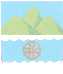 Самарская область Дума городского округа ОктябрьскШестого созыва					ПРОЕКТ«_____» ______________2019 года                                №______О бюджете городского округа Октябрьск Самарской областина 2020 год и плановый период 2021-2022 годовВ соответствии со ст. 9 и ст. 153 Бюджетного кодекса Российской Федерации,  Положением о бюджетном  устройстве и бюджетном процессе в городском округе Октябрьск Самарской области, утвержденным решением Думы городского округа от 29.12.2010 года № 16-н, руководствуясь Уставом  городского округа Октябрьск Самарской области, Дума городского округа Октябрьск Самарской областиРЕШИЛА:Статья 1.Утвердить основные характеристики бюджета городского округа Октябрьск Самарской области (далее – бюджет городского округа) на 2020 год:общий объем доходов –392195,7тыс. рублей;общий объем расходов –392195,7тыс. рублей;дефицит–0.Утвердить основные характеристики бюджета городского округа  на 2021 год:общий объем доходов–300057,0тыс. рублей;общий объем расходов –298612,8тыс. рублей;профицит – 1444,2 тыс. рублей.3. Утвердить  основные характеристики бюджета городского округа на
2022 год:общий объем доходов –294926,5тыс.рублей;общий объем расходов – 293302,5тыс.рублей;профицит – 1624,0тыс. рублей.Утвердить общий объем условно утвержденных расходов:на 2021 год -  7208,0 тыс. рублей;на 2022 год - 14666,0 тыс. рублей.Статья 2.Утвердить общий объем бюджетных ассигнований, направляемых на исполнение публичных нормативных обязательств в 2020 году, в размере 1745,6 тыс. рублей.Статья 3.Утвердить объем межбюджетных трансфертов, получаемых из областного бюджета:в 2020 году в сумме 260120,7тыс. рублей;в 2021 году в сумме 165674,0тыс. рублей;в 2022 году в сумме 155372,0 тыс. рублей.Утвердить объем безвозмездных поступлений в доход бюджета городского округа:в 2020 году в сумме 260120,7 тыс.рублей;в 2021 году в сумме165674,0 тыс.рублей;в 2022 году в сумме155372,0тыс. рублей.Статья 4.1.Утвердить перечень главных администраторов доходов бюджета городского округа согласно приложению №1 к настоящему Решению.2.Утвердить перечень главных администраторов источников финансирования дефицита бюджета городского округа согласно приложению №2 к настоящему Решению.Статья 5.Утвердить нормативы распределения доходов бюджета городского округа на 2020 год и плановый период 2021-2022 годов согласно приложению № 3к настоящему Решению.Статья 6.Установить, что в бюджет городского округа перечисляется часть прибыли, полученной муниципальными унитарными предприятиями городского округа Октябрьск  Самарской области в 2020 году, в том числе по итогам 2019 года, в размере 25%.    Размер части прибыли, полученной муниципальными унитарными предприятиями городского округа  в очередном финансовом году, в том числе по итогам предыдущего года, являющейся неналоговым доходом бюджета городского округа, рассчитывается в процентном отношении от прибыли предприятия, определяемой согласно документам бухгалтерского учета и отчетности, после уплаты налогов и иных обязательных платежей.Статья  7.Образовать в расходной части бюджета городского округа резервный фонд Администрации городского округа Октябрьск Самарской области:в 2020 году в размере 1055,5тыс.рублей;в 2021 году в размере 600 тыс.рублей;в 2022году в размере 600 тыс.рублей.Статья 8.Утвердить объем бюджетных ассигнований муниципального дорожного фонда городского округа:в 2020 году - в сумме  9103,0,0 тыс. рублей;в 2021 году - в сумме  10792,0 тыс. рублей;в 2022 году - в сумме 10792,0 тыс. рублей.Статья 9.Утвердить распределение бюджетных ассигнований по целевым статьям (муниципальным программам городского округа и непрограммным направлениям деятельности), группам и подгруппам видов расходов классификации расходов бюджета городского округа:на 2020 год согласно приложению №4 к настоящему Решению;на плановый период 2021 и 2022 годов согласно приложению № 5 к настоящему Решению.Статья 10.Утвердить ведомственную структуру расходов бюджета городского округа:на 2020 год согласно приложению №6 к настоящему Решению;на плановый период 2021 и 2022 годов согласно приложению №7 к настоящему Решению.Статья  11.Установить, что в 2020-2022 годах:11.1. за счет средств бюджета городского округа на безвозмездной и безвозвратной основе предоставляются субсидии юридическим лицам (за исключением субсидий (государственным) муниципальным учреждениям), индивидуальным предпринимателям, физическим лицам – производителям  товаров, работ, услуг,осуществляющим свою деятельность на территории городского округа Октябрьск, в целях возмещения недополученных доходов и (или) финансового обеспечения (возмещения) затрат в связи с производством (реализацией) товаров (за исключением подакцизных товаров, кроме автомобилей легковых и мотоциклов, винодельческих продуктов, произведенных из выращенного на территории Российской Федерации винограда), выполнением работ, оказанием услуг по следующим направлениям:1) обеспечение пожарной безопасности;2)	оказание поддержки объединениям, участвующим в охране                 общественного порядка;3) развитие и поддержка малого предпринимательства.	Субсидии в случаях, предусмотренных настоящим пунктом,предоставляются соответствующим главным распорядителям бюджетных средств городского округа в соответствии с муниципальными правовыми актами Администрации городского округа, утверждаемыми  в соответствии с общими требованиями, установленными Правительством Российской Федерации;за счет средств бюджета городского округа в соответствии с муниципальными правовыми актами Администрации городского округа предоставляются субсидии:муниципальным бюджетным учреждениям, в том числе на иные цели;некоммерческим организациям, не являющимся государственными (муниципальными) учреждениями.Субсидии некоммерческим организациям, не являющимся государственными (муниципальными) учреждениями, из бюджета городского округа предоставляются соответствующими главными распорядителями бюджетных средств в соответствии с муниципальными правовыми актами Администрации городского округа, утверждаемыми в соответствии с общими требованиями, установленными Правительством Российской Федерации;за счет средств бюджета городского округа предоставляются в соответствии с муниципальными правовыми актами Администрации городского округа, утверждаемыми в соответствии с общими требованиями, установленными Правительством Российской Федерации гранты в форме субсидий юридическим лицам (за исключением государственных (муниципальных) учреждений), индивидуальным предпринимателям, физическим лицам, в том числе на конкурсной основе;за счет средств бюджета городского округа предоставляются субсидии муниципальным унитарным предприятиям на увеличение уставного фонда.Субсидии из бюджета городского округа предоставляются соответствующими главными распорядителями бюджетных средств в соответствии с муниципальными правовыми актами Администрации городского округа, утверждаемыми в соответствии с общими требованиями, установленными Правительством Российской Федерации.Статья 12. 1.Установить, что в сводную бюджетную роспись могут быть внесены изменения в соответствии с решением руководителя финансового органа без внесения изменений в указанное решение по основаниям, предусмотренным пунктом 3 статьи 217 Бюджетного Кодекса Российской Федерации.2.Установить, что в соответствии с пунктом 8 статьи 217 Бюджетного Кодекса Российской Федерации, дополнительными основаниями для внесения в 2020-2022 годах изменений в показатели сводной бюджетной росписи бюджета городского округа являются:1)	перераспределение бюджетных ассигнований в пределах, предусмотренных статьями 9,10 настоящего Решения главным распорядителям средств бюджета городского округа;2)	принятие решений Правительством Самарской области о распределении субсидий, субвенций, иных межбюджетных трансфертов, имеющих целевое назначение, а также заключение соглашений, предусматривающих получение субсидий, субвенций, иных межбюджетных трансфертов, имеющих целевое назначение, сверх объемов, утвержденных настоящим Решением;3) изменение кодов бюджетной классификации отраженных в настоящем Решении расходов бюджета городского округа, осуществляемых за счет безвозмездных поступлений в бюджет городского округа, а также остатков безвозмездных поступлений в бюджет городского округа, сформированных по состоянию на 1 января 2020 года;4) изменение кодов бюджетной классификации отраженных в настоящем Решении расходов бюджета городского округа в целях их приведения в соответствие с федеральными и областными правовыми актами;5)	перераспределение в рамках одной муниципальной программы городского округа Октябрьск Самарской области бюджетных ассигнований (в том числе включая перераспределение между главными распорядителями бюджетных средств);6)	увеличение бюджетных ассигнований по отдельным разделам, подразделам, целевым статьям и видам расходов бюджета за счет экономии по использованию в текущем финансовом году бюджетных ассигнований на оказание муниципальных услуг - в пределах общего объема бюджетных ассигнований, предусмотренных главному распорядителю бюджетных средств в текущем финансовом году на оказание муниципальных услуг, при условии, что увеличение бюджетных ассигнований по соответствующему виду расходов не превышает 10 процентов;7)	осуществление выплат, сокращающих долговые обязательства городского округа;8)	перераспределение бюджетных ассигнований в целях обеспечения софинансирования за счет средств местного бюджета при предоставлении межбюджетных трансфертов из областного бюджета;9)	корректировка наименования объекта капитального строительства муниципальной собственности, софинансирование которого осуществляется за счет межбюджетных субсидий из областного бюджета.Статья 13. 1. Установить верхний предел муниципального внутреннего долга городского округа:на 1 января 2021 года в сумме123479,8тыс. рублей, в том числе верхний предел долга по муниципальным гарантиям в сумме 0 тыс. рублей;на 1 января 2022 года в сумме122035,6тыс. рублей, в том числе верхний предел долга по муниципальным гарантиям в сумме 0 тыс. рублей;на 1 января 2023 года в сумме120411,6тыс. рублей, в том числе верхний предел долга по муниципальным гарантиям в сумме 0 тыс. рублей.2.Установить объемы расходов на обслуживание муниципального внутреннего долга городского округа:в 2020 году – 2365,3тыс.рублей;в 2021 году –2338,2тыс.рублей;в2022 году – 2307,6тыс.рублей.Статья 14.Утвердить программу муниципальных внутренних заимствований городского округа на 2020 год и плановый период 2021-2022 годов  согласно приложению №8 к настоящему Решению.Статья 15.Утвердить источники финансирования дефицита бюджета городского округа   на 2020 год согласно приложению № 9 к настоящему Решению.Утвердить источники финансирования дефицита бюджета городского округа на плановый период 2021 -2022 годов согласно приложению №10 к настоящему Решению.Статья 16.Утвердить программу муниципальных гарантий городского округа на 2020 год и плановый период 2021-2022 годов  согласно приложению №11 к настоящему Решению.Статья 17.Опубликовать настоящее Решение в газете «Октябрьское время».Настоящее Решение вступает в силу с 1 января 2020 года и действует по 31 декабря 2020 года, за исключением положений статьи 11, части 2 статьи 13 настоящего Решения, которые действует по 31 декабря 2022 года.Со дня вступления в силу настоящего Решения статья 11, часть 3 статьи 13 Решения Думы городского округа Октябрьск Самарской области от 13.12.2018 № 284 «О бюджете городского округа Октябрьск Самарской области на 2019 год и плановый период 2020-2021 годов» (газета «Октябрьское время» декабрь 2018, февраль 2019, февраль 2019, май 2019,  июнь 2019, август 2019) признаются утратившими силу.Глава городского округа Октябрьск	Самарской области                                                                     А.В. ГожаяПредседатель Думы городского округаОктябрьск Самарской области                                                    В.В. РевинР Е Ш Е Н И Е  